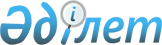 О квоте приема граждан, окончивших сельские школы, в высшие учебные заведения Республики Казахстан в 2000 году
					
			Утративший силу
			
			
		
					Приказ Министра образования и науки Республики Казахстан от 31 мая 2000 года N 529  Зарегистрирован в Министерстве юстиции Республики Казахстан 6.06.2000 г. за N 1145. Утратил силу приказом Министра образования и науки Республики Казахстан от 10 марта 2005 года N 145.



 


Извлечение из приказа Министра 






образования и науки Республики Казахстан 






от 10 марта 2005 года N 145





      "В целях приведения нормативной правовой базы в соответствие с действующим законодательством ПРИКАЗЫВАЮ:






      1. Признать утратившими силу некоторые решения Министра образования и науки Республики Казахстан согласно прилагаемому перечню.






      2. ....... .






      3. ....... .





      Министр                                                  Б. Айтимова





Приложение              






к приказу Министра образования    






и науки Республики Казахстан    






от 10 марта 2005 года N 145    





Перечень утративших силу 






некоторых решений Министра образования и науки Республики Казахстан





      1. ...... .






      2. 




Приказ




 Министра образования и науки Республики Казахстан от 31 мая 2000 года N 529 "О квоте приема граждан, окончивших сельские школы, в высшие учебные заведения Республики Казахстан в 2000 году" (зарегистрирован в Реестре государственной регистрации   нормативных правовых актов Республики Казахстан за N 1145, "Юридическая газета" от 28 июня 2000 года N 27).






      3. ...... .






      4. ...... .






      5. ...... .






      6. ...... ."






_________________________________________________________



      В целях реализации постановления Правительства Республики Казахстан от 24 апреля 1999 года № 464 
 P990464_ 
 "О новой модели формирования студенческого контингента государственных высших учебных заведений в Республике Казахстан" и постановления Правительства Республики Казахстан от 29 февраля 2000 года № 315 
 P000315_ 
 "О внесении изменений и дополнений в постановление Правительства Республики Казахстан от 24 апреля 1999 года № 464" приказываю: 



      1. Утвердить квоту приема граждан, окончивших сельские школы, в высшие учебные заведения Республики Казахстан в 2000 году в размере не менее 30% от государственного образовательного заказа по специальностям, определяющим социально-экономическое развитие села. 



      2. Утвердить прилагаемый Перечень специальностей высшего профессионального образования, по которым для граждан, окончивших сельские школы, установлена квота приема в высшие учебные заведения Республики Казахстан в 2000 году. 



      3. Департаменту высшего образования (Абжаппаров А.А.) в установленном порядке представить настоящий приказ на государственную регистрацию в Министерство юстиции Республики Казахстан. 



      4. Настоящий приказ вступает в силу со дня регистрации в Министерстве юстиции. 



      5. Контроль за исполнением настоящего приказа возложить на вице- Министра Ахметова А.С. 




 



      Министр 




                                              Приложение    

                                         к приказу Министерства   

                                          образования и науки    

                                         от 31.05.2000 г. N 529 




 



           ПЕРЕЧЕНЬ СПЕЦИАЛЬНОСТЕЙ ВЫСШЕГО ПРОФЕССИОНАЛЬНОГО 

          ОБРАЗОВАНИЯ, ПО КОТОРЫМ ДЛЯ ГРАЖДАН, ОКОНЧИВШИХ 

          СЕЛЬСКИЕ ШКОЛЫ, УСТАНОВЛЕНА КВОТА ПРИЕМА В ВЫСШИЕ 

           УЧЕБНЫЕ ЗАВЕДЕНИЯ РЕСПУБЛИКИ КАЗАХСТАН В 2000 г.

________________________________________________________________________

 N !   Наименование группы   !        !

п/п!  специальностей (шифр)  !  Шифр  ! Наименование специальностей

___!_________________________!________!_________________________________

_1_!____________2____________!____3___!_________________4_______________

01  Естественно-научные         0101    Математика

    специальности (0100)        0104    Физика

                                0105    Информатика

                                0107    Химия

                                0108    Биология

                                0110    География

                                0112    Метеорология и гидрология

02  Гуманитарные                0203    История

    специальности (0200)        0210    Журналистика

                                0212    Казахский язык и литература

                                0213    Русский язык и литература

03  Специальности образования   0301    Математика и физика

    (0300)                      0302    Физика и информатика

                                0303    Биология и химия

                                0306    История и география

                                0307    Казахский язык и литература,

                                        Иностранный язык

                                0309    Русский язык и литература,

                                        Иностранный язык

                                0310    Валеология

                                0311    Физическая культура и спорт

                                0312    Начальная военная и физическая 

                                        подготовка

                                0313    Профессиональное обучение и труд

                                0314    Педагогика и психология

                                0315    Педагогика и методика начального 

                                        обучения

                                0316    Дефектология

                                0317    Музыка и пение

                                0318    Изобразительное искусство и        

                                        черчение

                                0319    Иностранный язык: два иностранных 

                                        языка

                                0320    Социальная педагогика

                                0321    Педагогика и методика дошкольного 

                                        воспитания и обучения

04  Медицинские                 0401    Лечебное дело

    специальности (0400)        0402    Педиатрия

                                0403    Гигиена и эпидемиология

                                0404    Стоматология

                                0405    Фармация

05  Ветеринарные                0501    Ветеринарная медицина

    специальности (0500)        0502    Ветеринарное дело

06  Специальности искусства и   0615    Библиотековедение и библиография

    культуры (0600)             0621    Традиционное искусство - жыр

07  Экономические               0703    Статистика

    специальности (0700)        0707    Бухгалтерский учет и аудит

                                0709    Экономика природопользования

                                0713    Экономика и менеджмент в АПК

08  Управление (0900)           0905    Маркетинг и коммерция

                                0908    Товароведение и экспертиза качества

                                        потребительских товаров

                                0915    Управление трудовыми ресурсами

09  Информационные системы      1501    Информационные системы (по         

    (1500)                              областям применения)

10  Стандартизация и            1602    Стандартизация и сертификация 

    сертификация (1600)                 сельскохозяйственной продукции

11  Безопасность                1701    Пожарная безопасность

    жизнедеятельности (1700)    1702    Безопасность труда и 

                                        жизнедеятельности

                                1703    Прикладная экология

12  Геология (1800)             1802    Геофизические методы поисков и 

                                        разведки

13  Электроэнергетика (2100)    2103    Гидроэлектроэнергетика

                                2105    Электрификация и автоматизация 

                                        сельскохозяйственного производства

14  Теплоэнергетика (2200)      2202    Технология воды и топлива

15  Машиностроение (2500)       2503    Сельскохозяйственное машиностроение

16  Морская техника (2700)      2702    Судовые энергетические установки и 

                                        оборудование

17  Транспортная техника        2801    Автомобиле- и тракторостроение

    (2800)                      2803    Подъемно-транспортные,             

                                        строительные, дорожные машины и    

                                        оборудование

                                2805    Автомобили и автомобильное         

                                        хозяйство

18  Эксплуатация транспорта     3001    Организация перевозок и дорожного 

    (3000)                              движения (по видам транспорта)

                                3005    Механизация перегрузочных работ

19  Геодезия и картография      3201    Прикладная геодезия  

    (3200)                      

20  Электромеханика и электро-  3307    Электрооборудование транспортных 

    техническое оборудование            средств

    (3300)                      3308    Электропривод и автоматизация 

                                        технологических комплексов

21  Радиоэлектроника и          3804    Автоматическая электросвязь

    телекоммуникация (3800)     3808    Техническая эксплуатация 

                                        транспортного радиооборудования

                                3809    Радиосвязь и радионавигация

22  Химическая технология       

    изделий и товаров широкого  

    потребления (4000)          4003    Технология кожи и меха

23  Технология продовольствен-  4201    Технология зернопродуктов, хлеба и 

    ных продуктов (4200)                макаронных изделий

                                4202    Технология кондитерских изделий и 

                                        сахаристых продуктов

                                4203    Технология консервов и продуктов 

                                        длительного хранения

                                4204    Технология бродильных производств  

                                        и виноделие

                                4205    Технология мясных и молочных 

                                        продуктов

                                4206    Технология рыбных продуктов и жиров

                                4207    Технология продуктов общественного 

                                        питания

24  Строительство (4300)        4301    Промышленное и гражданское 

                                        строительство

                                4306    Водоснабжение, водоотведение и 

                                        охрана водных ресурсов

                                4308    Механизация и автоматизация 

                                        строительства

                                4309    Строительство железных дорог, путь 

                                        и путевое хозяйство

                                4310    Строительство дорог и аэродромов, 

                                        мосты и транспортные тоннели

25  Агроинженерное дело         4401    Земельный кадастр и оценка

    (4400)                              недвижимости

                                4402    Управление земельными ресурсами и 

                                        землеустройство

                                4403    Гидромелиорация и механизация 

                                        мелиоративных работ

                                4405    Механизация сельскохозяйственных 

                                        производств

                                4406    Агротехнический сервис

26  Растениеводство (4500)      4501    Агрономия

                                4503    Плодоовощеводство и виноградарство

                                4504    Агроэкология

                                4507    Фермерское дело

27  Животноводство (4600)       4601    Охотоведение и звероводство

                                4603    Сельскохозяйственная биотехнология 

                                        и селекция

                                4607    Товароведение животного сырья

28  Лесное и парковое хозяйство 4701    Лесоинженерное дело

    (4700)                      4702    Лесное и садовое хозяйство

29  Водное и рыбное хозяйство   4801    Ихтиология и охрана рыбных запасов

    (4800)                      4802    Рыбохозяйство и гидробиология

                                4803    Промышленное рыболовство

                                4804    Аквакультура

(Специалисты: Склярова И.В.,

              Умбетова А.М.,

              Цай Л.Г.)   

					© 2012. РГП на ПХВ «Институт законодательства и правовой информации Республики Казахстан» Министерства юстиции Республики Казахстан
				